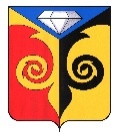 СОВЕТ ДЕПУТАТОВ  КУСИНСКОГО ГОРОДСКОГО ПОСЕЛЕНИЯЧелябинской областиРЕШЕНИЕот 23.12.2022 № 55 г. КусаО внесении изменений в решение Совета депутатов Кусинского городского поселения от 19.12.2018 года № 60«Об утверждении Положения об оплате труда Главы Кусинского городского поселения, депутата Совета депутатов Кусинского     городского поселения, осуществляющего свои полномочия на постоянной основе, муниципальных служащих органов местного самоуправления Кусинского городского поселения»	Руководствуясь  постановлением Правительства Челябинской области  от 24.12.2021 г. № 683-П «О нормативах формирования расходов бюджетов городских округов (городских округов с внутригородским делением), муниципальных районов, внутригородских районов, городских и сельских поселений Челябинской области на оплату труда депутатов, выборных должностных лиц местного самоуправления, осуществляющих свои полномочия на постоянной основе, и муниципальных служащих на 2022 год» с изменениями (от 13.04.2022 г. № 219-П), в соответствии со статьей 18 Устава Кусинского городского поселения Совет депутатов Кусинского городского поселения  РЕШАЕТ:Внести в положение, утвержденное  решением Совета депутатов Кусинского городского поселения от 19.12.2018 г. № 60 «Об утверждении Положения об оплате труда Главы Кусинского городского поселения, депутата Совета депутатов Кусинского городского поселения, осуществляющего свои полномочия на постоянной основе, муниципальных служащих органов местного самоуправления Кусинского городского поселения» (с изменениями от 27.11.2019 г. № 39, от 24.12.2020 г. № 57, от 22.12.2021 г. № 61, от 22.06.2022 г № 34),  следующие изменения:         Главу II дополнить пунктом 9 следующего содержания:«9. Установить единовременную дополнительную выплату Главе Кусинского городского поселения, председателю депутата Совета депутатов Кусинского городского поселения, при предоставлении финансовых средств из вышестоящих бюджетов бюджетной системы Российской Федерации.      Размер единовременной дополнительной выплаты Главе Кусинского городского поселения, председателю депутата Совета депутатов Кусинского городского поселения устанавливается в соответствии с решением Совета депутатов Кусинского городского поселения».2. Настоящее решение вступает в силу со дня его принятия, подлежит официальному обнародованию и распространяет свое действие на правоотношения, возникшие с 01.12.2022 года.Председатель Совета депутатов Кусинского городского поселения                                                       О.С. Чарина